Årsmelding 2018forFagforbundet 283Handsama av  Stiftingsårsmøte den 25. januar 2019Styret har frå årsmøtet 2018 vore samansett slik:Representasjon:Representantar til fylkeskretsen sin representantskaps-/fylkesmøte 	Til representantskaps-/fylkesmøte har fagforeininga hatt følgande representantar:Janne Alette FugleElin SkaarCharlotte ReinertsenVara: Arne TefreVara: Åse Merete JordangerVara: Sindre Hornnes      Anna representasjon i fylkeskretsen:Medlem pensjonistutval i fylkeskretsen: Randi KristiansenMedlem Yrkesseksjon kontor og administrasjon: Arve HornnesYrkesseksjon kyrkje, kultur og oppvekst: Svein SandvoldRevisjons- og kontrollkomiteen: Kari HaugeOpplæringsansvarleg : Bjørn HatlelidInterimstyret for fagforbundet 283 Sunnfjord: Frå fagforbundet 283 Førde har desse vore med å representert  Fagforbundet Førde:Leiar av interimstyret: Janne Alette FugleBjørn HatlelidElin Skaar HTVIngrid Tyvold Vara Aud SkålvikVara Helga BjørkhaugHovudverneombod, Førde KommuneVeronica Jamaris HuusLeiar i AUF Førde: 	Sindre HornnesKoordineringsleddKoordineringsledd  i Sunnfjord			Janne Alette FugleKoordineringsledd BUF-etat			Janne Alette FugleKoordineringsledd HTV				Elin Skaar  HTVKoordineringsledd  Sunnfjord Kommune	Janne Alette Fugle							Elin Skaar HTV.HTV-nettverk Sunnfjord leiar:			Elin Skaar HTVKoordineringsledd Fylkeskommune:		Svein Sandvold HTV							Janne Alette FugleValkomiteen for 2019Valkomiteen for stiftingsårsmøtet til Fagforbundet 283 Sunnfjord  har etter vedtektene bestått av Ingrid Tyvold og Sindre Hornnes frå Fagforbundet 283 Førde. I tillegg representantar frå Jølster, Gaular og Naustdal.Revisorar Til å revidere fagforeininga sitt rekneskap, har det vore følgande revisorar og vara:1: Revisor: 	Agnar Åsnes2: Revisor: 	Halvar BrekkeVara: 		John S. HjelkremHovudtillitsvald Førde KommuneElin Skaar 100 %Janne Alette Fugle 60% (Frå 20.08.2018)KontorforholdFagforbundet 283 Førde leigar kontorlokale i Rådhuset. Og er samlokalisert med HTV for Fagforbundet. ØkonomiI samband med budsjett og rekneskap vises det til eiga sak i årsmøtet. MedlemsutviklingFagforbundet 283 fekk vervemål frå Fylkeskretsen på 44 nye medlemmer. Til saman har vi verva 57 medlemmer.Yrkesaktive medlemmer fordelt på tariffområder.Fagforbundet 283 har per 08.01.2018 medlemmer etter hovudavtalane innanfor følgande tariffområder:Aktivitet i 2018Møteverksemd:Årsmøtet 2017 vart halde 31.01.2018 på Scandic Sunnfjord Hotell.Det er halde 7 ordinære styremøter. Styret har handsama 79 saker.1 felles  styremøte med Førde, Jølster, Gaular og Naustdal.Det har vore gjennomført 5 medlemsmøter, derav 3 som har vore samarbeidsmøter med ulike tema saman med Fagforbundet Jølster, Gaular og Naustdal.3 Plasstillitsvaltsamlingar, der 2 har vore saman med Fagforbundet Jølster, Naustdal og Gaular.Aktuelle saker i perioden:I årsmøteperioden er kommunesamanslåing og samanslåing av foreiningane etter vedtak på årsmøtet 29 jan 2018 arbeidd mykje med. Kommunereforma Sunnfjord kommuneKoordineringsledd Fagforbundet avd 283 Førde har gjennom 2018 vore organisert i koordineringsledd saman med  Naustdal, Gaular og JølsterDette Koordineringsleddet har  består av leiar og hovudtillitsvald (HTV) frå dei 4 fagforeiningane, ein representant frå fylkeskretsen og ein frå kompetansesenteret i Bergen. Ein har gjennom året hatt  tett møteverksemd i arbeidet med organisering av Sunnfjord kommune. I prosjektet ny storkommune for kommunane Førde, Naustdal, Gaular og Jølster  er Elin Enebakk (HTV for Fagforbundet Jølster) LO sin representant i prosjektgruppa for ny kommune Sunnfjord. Ho er også medlem i K-leddet i kraft av vervet som HTV for Fagforbundet Jølster. Ho har og hatt jamlege møter med Lo-samanslutningane, der ein har drøfta utfordringar, og der ein har sett på organisering av arbeidsgrupper.Dette har ein jobba med i K-leddet: Fordeling av personar inn i dei ulike arbeidsgruppene  Yrke og fagfelt der fagforbundet har medlemmer. Oppfølging av lov- og avtaleverk. som Sunnfjord kommune har. Arbeidet er viktig og tidkrevjande med tanke på å ivareta våre medlemmar inn i Sunnfjord kommune.Dette er eit HTV ansvar.Det har vore gjennomført felles plasstillitsvaltsamling og medlemsmøte knytt til kommunereforma og samanslåing av foreiningane.Dette arbeidet har vore tidkrevjande, men òg viktig for framtida.InterimstyreDet vart våren 2018 stifta eit interimstyre med representantar frå dei respektive foreiningane som skulle slå seg saman. Representantane i K-leddet har helde styret orientert om framdrifta og aktuelle saker i perioden. Interimstyret har i hausthalvåret arbeida for å legge grunnlaget for ei ny fagforeining. Her har kandidatar frå dei 4 fagforeiningane vore representert. Arbeidet har også her vore tidkrevjande, men det har vore stor takhøgde og godt samarbeidsklima. Målet har vore å legge grunnlaget for ei ny fagforeining, der vi skal plukke med oss det beste frå kvar foreining inn i ei ny.Lokale forhandlingar 2017 I år vart det ikkje lokale forhandlingar i kapittel 4, sidan det var avgjort i sentrale forhandlingar mai 2018. Det var i oktober gjennomført forhandlingar for medlemmer som ligg i kapittel 5. Det har og vore gjennomført særskilde forhandlingar for medlemmer. Anna aktivitet: Fagforbundet 283 Førde har hatt eit aktivt år. I høve til satsingsområda i handlingsplanen for 2018 har vi i stor grad gjennomført tiltak knytt opp mot måla. Fagforbundet 283 Førde har vore med i prosess med partiprogram for dei politiske partia. Det vart utarbeidd eit skriv om kva Fagforbundet ser på som viktige saker inn mot kommunepolitikken. Vi peikte blant anna på auke i grunnbemanning innan helse, barnehage og skule som viktig.Medlemsmøter inn mot dei ulike yrkesseksjonar og yrkesgrupper. I desse medlemsmøta har vi hatt med oss representantar frå LO-favørkomiteen og Sparebanken 1smn. Dette er medlemsmøter som har vore køyrt ute på dei enkelte arbeidsplassane.Gjennom heile 2018 har Fagforbundet vore aktiv ute på arbeidsplassbesøk og snakka med medlemmer og uorganiserte i fleire tariffområder. Her har heile styret vore deltakande. På desse arbeidsplassbesøka har vi òg hatt med oss representantar frå fylkeskretsen og frå Fagforbundet nasjonalt, Sparebanken1smn og Lo-favørkomiteen.Vi har delt ut ulike profileringsartiklar, sommar- og julehelsing for å nemne nokoDet har vore eit aktivt år knytt til tillitsvaltopplæring, der vi har hatt medlemmer på fase 1 og fase 2 kurs. Vi har hatt medlemmar på både organisatoriske- og fagkurs.Barnehagedagen vart gjennomført i samarbeid med Utdanningsforbundet Førde. Felles foredrag med Jan Spurkeland med tema relasjonskompetanse. Dette møtet var opent for alle innan barnehagesektoren og for kommunane Jølster, Naustdal, Gaular. Over 300 tilsette var samla på Scandic Sunnfjord Hotell. Yrkesseksjonane har gjennomført arbeidsplassbesøk i sine seksjonar. Her har vi hatt med representantar frå Yrkesseksjonen i fylkeskretsen og Lo-favørkomiteen.Yrkesseksjon kyrkje, kultur og oppvekst har i år jobba med å etablere eit førskulelærarnettverk. Her har vi hatt 3 møter og på det eine møtet hadde vi besøk frå Fagforbundet sentralt. Vi har markert ulike fagdagar gjennom året. Her har det variert litt i forhold til arbeidsplassbesøk, aktivitet og helsingar på Facebook.Vi har nytta Facebook, e-post og SMS for å nå ut til alle medlemmar med informasjon. Julelunsj for pensjonistar og uføre.Merkeutdeling 9. november 2018 på Scandic Sunnfjord hotell og spa. Her delte vi ut  jubileumsmerker for 20 år som tillitsvald, 25-års medlemskap i Fagforbundet og 40-års medlemskap i LO  Her hadde vi besøk av nestleiar frå Fylkeskretsen, Kari Daltveit.Leiar:Styrearbeid.Vidaresendt informasjon ut til styret og fagforeininga.Tatt del i dei ulike koordineringsledd som ein sit i.Leiarsamling for leiarane i fagforeiningane.Telefonmøte med fylkeskretsen.Arbeidsplassbesøk. Plasstillitsvaltsamling.Leiar- og nestleiarsamling.Fylkesmøte.Personalsaker knytt til andre tariffområderFagforbundsvekeneKoordineringsledd InterimstyrearbeidNestleiar:Har hatt ansvaret for verving, laga verveplan baset på fane 2-opplysningar.Fylkesmøte.Seksjonsmøte.Organisert arbeidsplassbesøk.Leiar-/Nestleiarsamlingar.Gjenvinning.Nestleiar har jobba tett opp mot leiar.K-leddInterimstyrearbeidOpplæringsansvarlig:Kurs/opplæring i fagforeiningaFormidla kurs, opplæring og anna aktivitet ut til medlemmane. Kva kurs har vi hatt medlemmer på.Opplæringsansvarleg har formidla ein del kurs og konferansar også dette året. Det gjeld organisasjons- og yrkesfagkurs formidla av Fagforbundet og yrkesfagkurs formidla av Fagakademiet. Påmeldingane til kurs og konferansar skjer direkte, så vi har ikkje oversikt over kven og kor mange som har delteke. Fane 2:Informert om medlemsutviklinga i fagforeininga.Tatt del i Fane2-kursHelde orden i og oppdatert medlemsregisteret.KasserarBudsjett og rekneskap.Har ført rekneskap og helde styret informert om budsjett.Seksjonsleiarane: YSKKO: ( Yrkesseksjon kyrkje kultur og oppvekst)Fylkeskonferanse for seksjonar.Tatt del i planlegging og gjennomføring arbeidsplassbesøk.Arbeidd med å etablere nettverk for førskulelærararTatt del i medlemsmøte med tema pensjon.StyrearbeidYSHS: (Yrkesseksjon helse og sosial)Arbeidsplassbesøk.Tatt del  i seksjonskonferansen.YSKA: (Yrkesseksjon kontor og administrasjon)ArbeidsplassbesøkYSST: (Yrkesseksjon samferdsle og teknisk)Vidareformidla informasjon ut til seksjonenVidareformidla kurs og konferansar ut til medlemmer i seksjonenTatt del på RepresentantskapsmøteUngdom:Tatt del i planlegging og gjennomføring av fagforbundsveka våren 2018. Har tatt del i LO sin sommarpatrulje i Sogn og Fjordane. Tatt del i lærlingpatrulje saman med Ungdomsutvalet på fylket.Skulebesøk på vidaregåande skularStand på HøgskulenSommarkonferanse for ungdomstillitsvalde. Pensjonisttillitsvalt:Har hatt godt samarbeid med vara.Felles styremøte for dei 4 fagforeiningane i ny Sunnfjord kommuneTatt del i pensjonistutvalsmøte på fylketGjennomført  julelunsj for pensjonistar og uføre på Scandic Sunnfjord HotellOversikt over tillitsvalte og kontaktpersonarSted og datoFagforeiningsstyretNamnLeiarJanne Alette FugleNestleiarElin SkaarOpplæringsansvarlegKari HaugeKasserarBjørn HatlelidSeksjonsleiar SHSÅse Merete JordangerSeksjonsleiar SKKOCharlotte ReinertsenSeksjonsleiar SSTArne TefreSeksjonsleiar SKASekretærIngrid TyvoldUngdomstillitsvaltSindre HornnesPensjonisttillitsvaltRandi KristiansenStyremedlemArve HornnesStyremedlemSigne AaseStyremedlemSvein SandvoldVararepresentant SHSAnne Karin Snilldal HorsevikVararepresentant SKKOMonica ØvrebottenVararepresentant SSTKåre ÅsnesVararepresentant SKAInge Larsen Vara ungdomstillitsvaltCharlotte ReinertsenVara pensjonisttillitsvaltNora VieVara styremedlemAud SkålvikVara styremedlemHelga BjørkhaugVara styremeldlemAnne NedrebøVara styremedlemTore StorkåsBankinnskot  31.12.2017Bankinnskot31.12.2018Eigenkapital 31.12.2017 Eigenkapital31.12.2018219123,94189915.54161123,94188347.54Medlemstala03.01.201710.01.201808.01.2019Yrkesaktive419398407Pensjonistar98103115Uføre212625Elevmedlemar403941Permisjon/Ledige/Betalande363733Lærlingar/Studentar303136Totalt644634657Medlemstala i seksjonane:03.01.201710.01.201808.01.2019Samferdsel og teknisk142135136Kontor og administrasjon747782Helse og Sosial232233246Kyrkje, kultur og Oppvekst189190193TariffområdeTal medlemmer 2016Tal medlemmer 2017Tal medlemmer 2018KS364378383Spekter330PBL1986Staten776NHO221Samfo665Uorganisert arbeidsgivar – med inngått direkteavtale336LO111KS –Bedriftsavtale319Virke7Ingen avtaler7Plasstillitsvalte i Førde kommune Plasstillitsvalte i Førde kommune Bu- og miljøteneste/ Psykiatriteneste Nina SkjærliFlatene Skule 	Aud Skålvik Forvalting drift og vedlikehald reinhaldarar Berit Helgås HårklauForvalting drift og vedlikehald vaktmeister Jarle Hellebust Førde ungdomskule Kåre Holme, kontaktperson Førdehuset, kultur Harald EriksenHaldbrend barnehage Marianne Bygstad Haldbrend Skule Randi Bekken Hatlehaugen barnehage Anne-Karin KvalvågnesHeimetenesta Abdullah AlshammariHeimetenesta vara Britt Kusslid Barnevern Knut A Johansen Helsetunet Skjerma eining Tone Britt Bell Bjørkelund Helsetunet langtidseininga Vigdis Folkestad Helsetunet korttidseininga Birte Eikevik RuskenHelsetunet kjøkken Holsen barnehage Inger Lise Aase Vallestad RessurssenteretÅse Berit Helgøy HelsestasjonenLillian HeggestadBarnevernKnut JohansenRådhusetElin SkaarYtre Hafstad BarnehageEline Aase SolheimNAV Lill Anett JuvikSlåttebakkane barnehage Anette Knapstad RandSolsida barnehage avd Haugum Irene Kårstad Solsida barnehage avd Tåene Torunn Vindheim, kontaktperson Sunde barnehage Marit SeljevollSunde skuleHilde Karin Kvammen Teknisk drift, Øyrane 8 Arve HornnesTusenfryd barnehage Else SavlandVie barnehage Solveig Strømmen Vieåsen barnehage Solbjørg M. Gjelsvik, kontaktperson FylkeskommunenFylkeskommunen HTVSvein SandvoldFylkeskommunen-  Mo og Øyrane avd MoArne  TefreFylkes kommunen- Mo og Øyrane  avd ØyraneAnne Grete StrømsliKulturHelga BjørkhaugStaten Staten Buf-etat  Barne– ungdoms– og Familiedirektoratet Kontorfaglig eining Anne NedrebøBuf-etat Senteret for foreldre og barn avd FørdeFrank Cirotski Private Private Boligbyggelaget BOiVEST Kontakt person: Orlaug Asheim -Solvang BarnehageTorunn BotnenPrestebakken BarnehageStian AndalViebøen barnehageKontakt person:FagforeningslederNestlederOpplæringsansvarligKassererLeder SKKOLeder SHSLeder SKALeder SSTPensjonisttillitsvalgtUngdomstillitsvalgtStyremedlemStyremedlemStyremedlemStyremedlemStyremedlemStyremedlemStyremedlem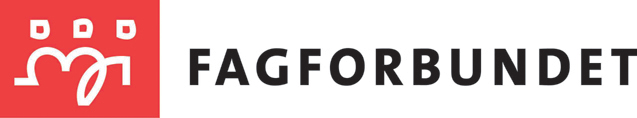 